Medical History and Social History              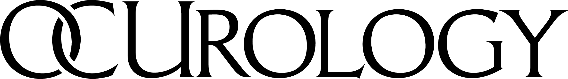 Name: ________________________________Birth Date: ________________             Today’s Date: _____  / _____  / _____What is the reason for your appointment today?Allergies To Medications?  What was the reaction?:Please list ALL MEDICATIONS you are taking (including herbal remedies and over the counter medications): Please indicate all surgeries you have had (with approximate year of the surgery):Other Surgeries Not Listed Above:Circle all medical problems for which you see a doctor regularly (diabetes, hypertension, etc.):Other Medical Problems Not Listed Above: Does anyone in your family (besides you) have a history of:  Family History of Other Diseases:Marital Status:Married         Single         Divorced         Widowed         Separated  Smoking Status: Current every day smoker     Current some day smoker     Former smoker    Never smokerRace (not mandatory, requested by government)American Indian/Alaska Native   Black/African American  Hawaiian/Pacific Islander  WhiteAsian    Decline to state    Ethnicity (not mandatory, requested by government) Not Hispanic or Latino           Hispanic or Latino           Decline to statePreferred language: ___________________________Do you have any of the following?How much do you weigh? _________________What is your typical blood pressure (if known)? __________/___________How tall are you? __________________Who is your primary care Doctor?Name:  __________________________________________Phone number:  ___________________________________Fax number:  _____________________________________What and where is your preferred pharmacy?Name: ____________________________________________City:  ____________________________Street (do not need address) _________________Phone number:  ____________________________________Fax number:  _______________________________________Aortic AneurysmCataract Surgery /Eye SurgeryHeart SurgeryHeart AngioplastyAppendixCholecystectomy / GallbladderHernia RepairThyroid SurgeryBack Surgery or Neck SurgeryColon ResectionHip  or Knee ReplacementTonsillectomyC-SectionCoronary Artery BypassHysterectomyWeight Loss SurgeryMastectomy / Breast Cancer SurgeryHeart PacemakerHemorrhoid SurgeryRadiation treatment?Anxiety or DepressionColon CancerDiabetesHypercholesterolemia/High CholesterolArthritisCongestive Heart FailureDiverticulosisHigh Blood Pressure /HypertensionAsthmaConstipationFibromyalgiaHeart DiseaseBreast CancerCOPDGERD / refluxPeripheral Vascular DiseaseStroke / TIACrohn’s DiseaseGlaucomaChest Pain / AnginaDementiaGoutSleep ApneaProstate CancerKidney CancerBladder CancerKidney StonesFeverChillsWeight LossBlurry visionDouble VisionCataractsHearing LossNasal StuffinessSore ThroatChest PainsSwollen AnklesIrregular HeartbeatShortness of BreathWheezingChronic CoughAbdominal PainNausea/VomitingChange in BowelsIncontinencePainful UrinationBlood in UrineChronic Back PainChronic Neck PainSore MusclesRashPersistent itchingSkin Cancer HistoryNumbnessTinglingDizzinessSwollen GlandsAbnormal BleedingTransfusion History